(26.01.2022г). Третий день .  День музыки и театра.  День музыки и театра стал грандиозным  событием в детском саду. Его ждали , к нему готовились. Музыкальный руководитель Лютая Е.Л. вместе с воспитателями подготовили и выступили перед детьми с музыкальной сказкой  «Разноцветный хвастунишка»Подготовила : музыкальный руководитель : Лютая Е.Л.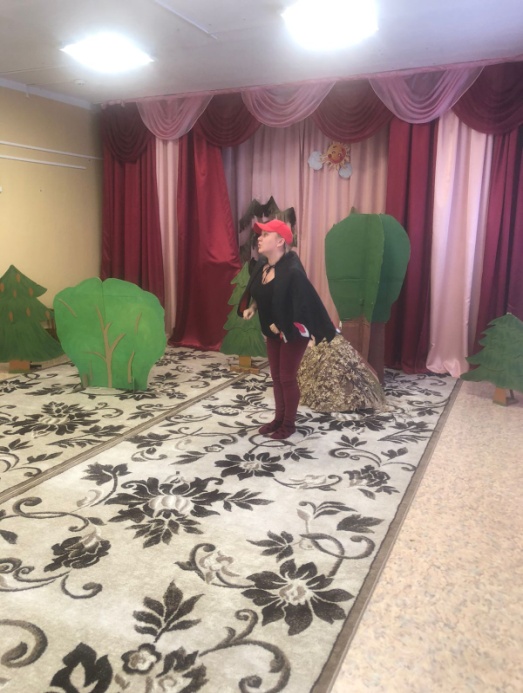 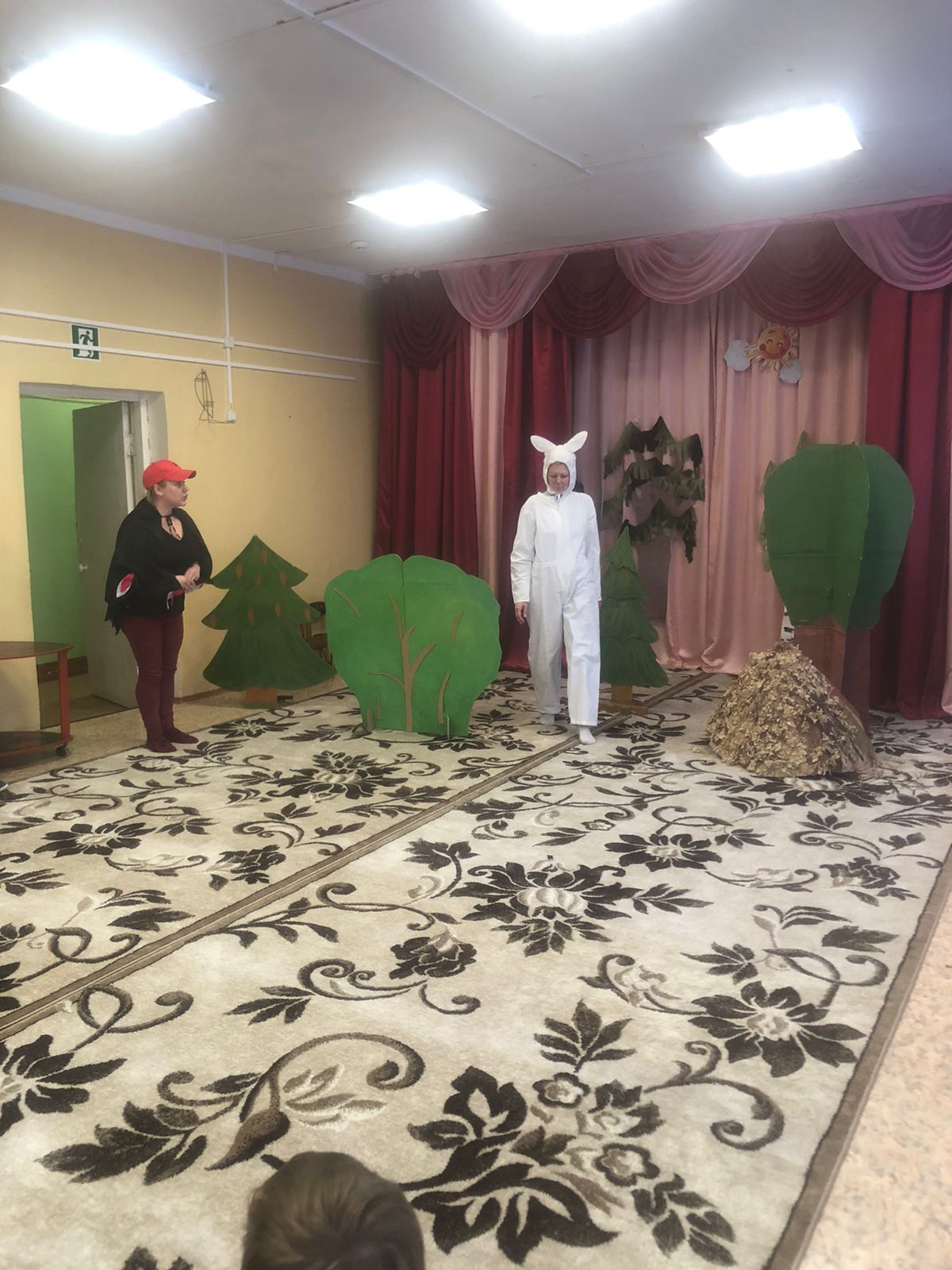 Тук-тук ,тук-тук-                                                               Что с тобой малыш? Ты о чем грустишь?Летит по лесу стук.Я  - доктор знаменитый,Я – лесу лучший друг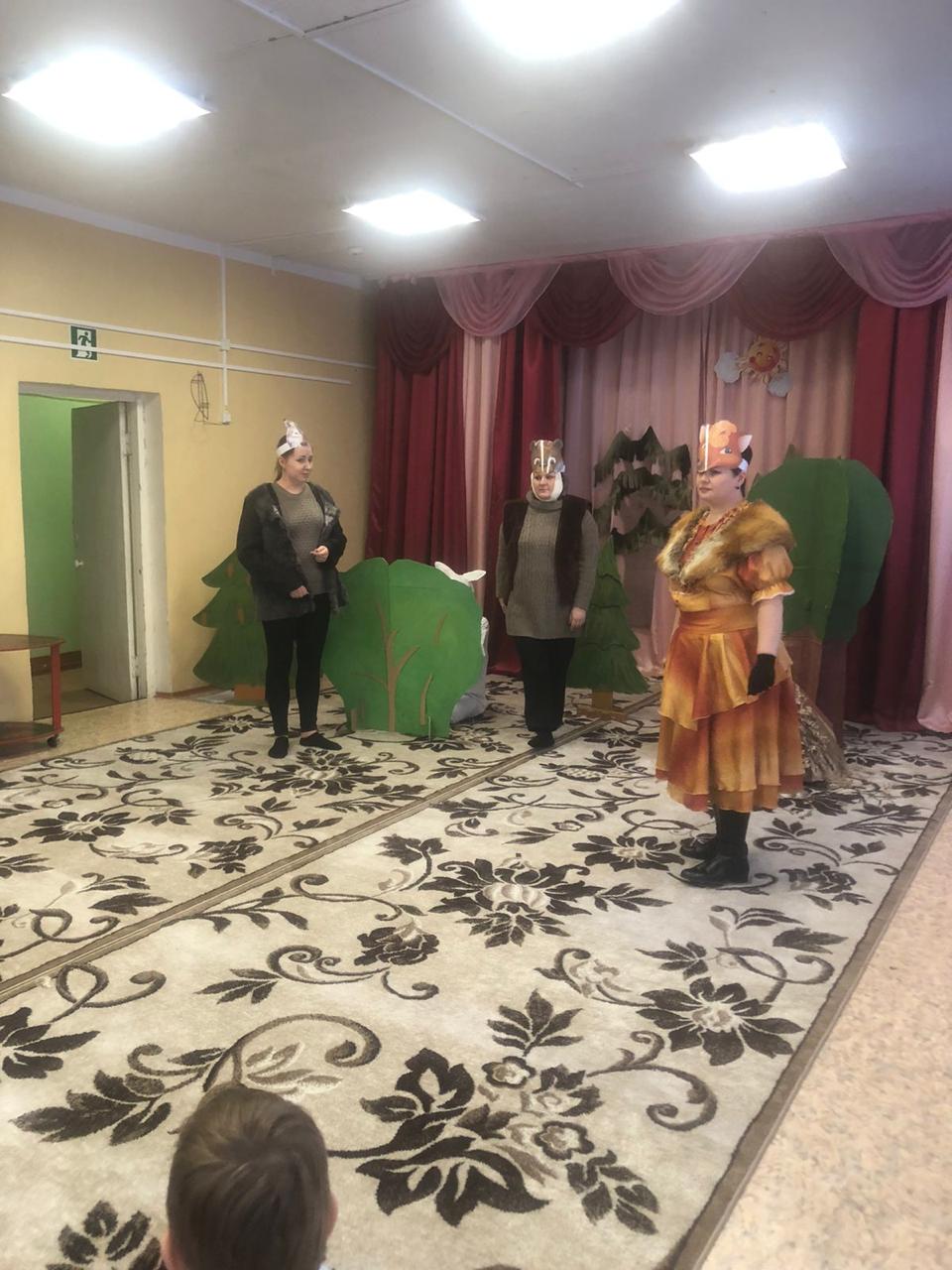 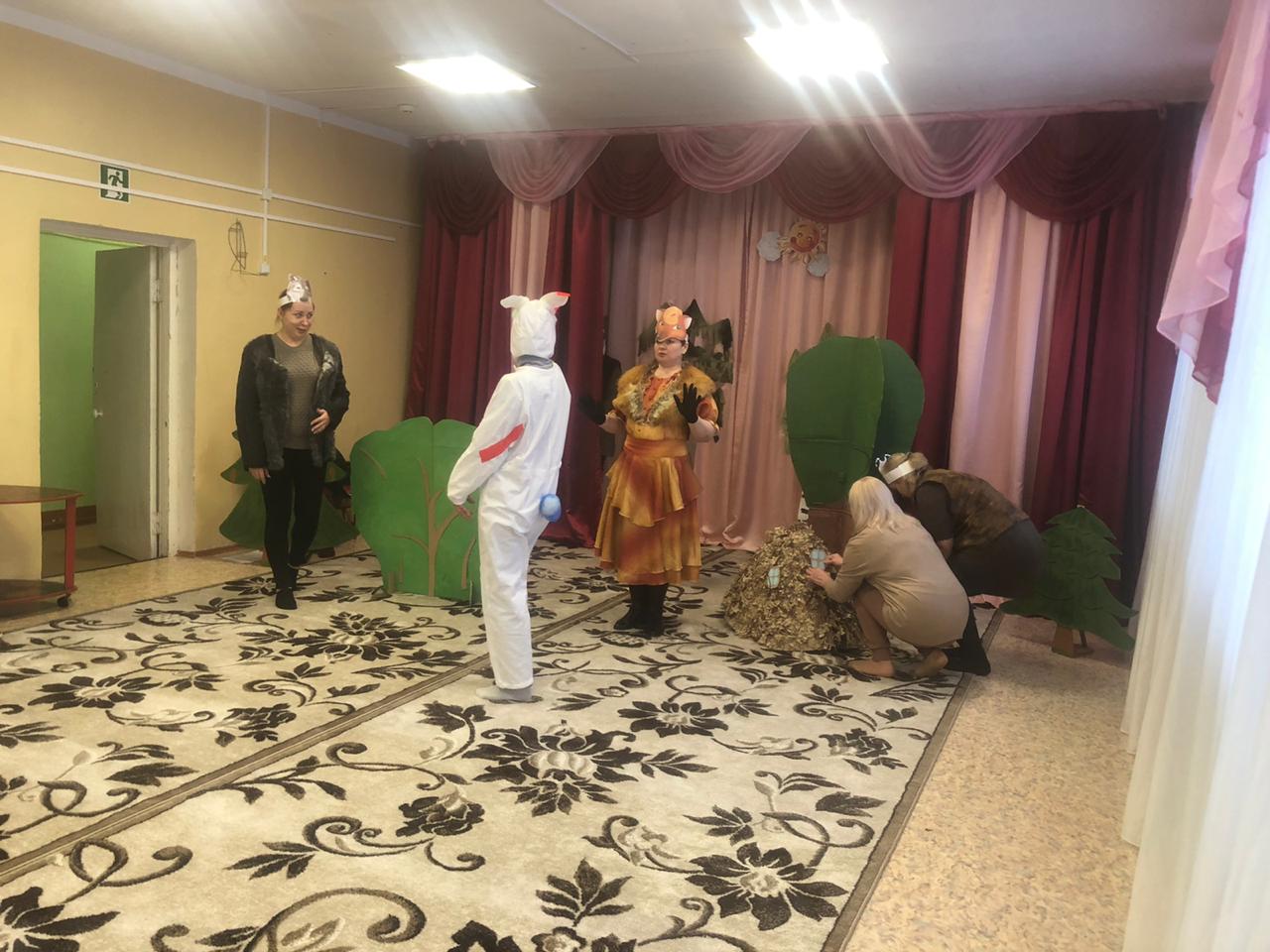 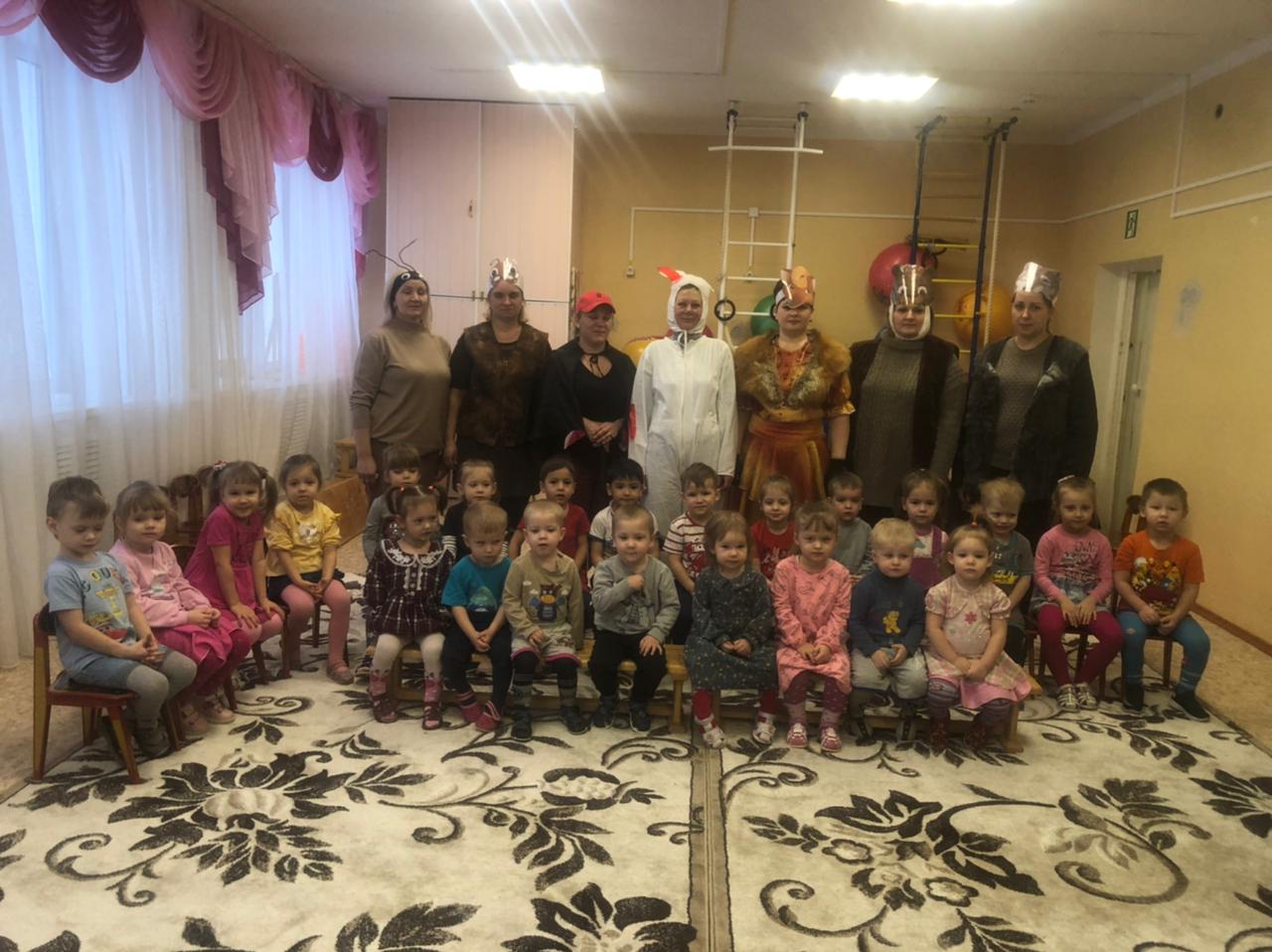 Зрители и артисты вместе!